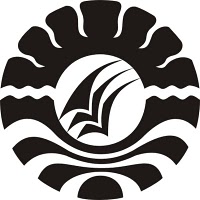 SKRIPSIPENERAPAN MODEL PEMBELAJARAN KOOPERATIF TIPE NUMBERED HEADS TOGETHER (NHT) UNTUK MENINGKATKAN HASIL BELAJAR SISWA PADA MATA PELAJARAN IPA KELAS IV SD NEGERI 37 KABARO KECAMATAN DONRI-DONRI KABUPATEN SOPPENGJUSRIANIPROGRAM STUDI PENDIDIKAN GURU SEKOLAH DASARFAKULTAS ILMU PENDIDIKANUNIVERSITAS NEGERI MAKASSAR2016PENERAPAN MODEL PEMBELAJARAN KOOPERATIF TIPE NUMBERED HEADS TOGETHER (NHT) UNTUK MENINGKATKAN HASIL BELAJAR SISWA PADA MATA PELAJARAN IPA KELAS IV SD NEGERI 37 KABARO KECAMATAN DONRI-DONRI KABUPATEN SOPPENGSKRIPSIDiajukan untuk Memenuhi Sebagian Persyaratan Guna Memperoleh Gelar Sarjana Pendidikan pada Program Studi Pendidikan Guru Sekolah Dasar Strata Satu Fakultas Ilmu Pendidikan Universitas Negeri MakassarOleh:JUSRIANINIM. 1247042023PROGRAM STUDI PENDIDIKAN GURU SEKOLAH DASARFAKULTAS ILMU PENDIDIKANUNIVERSITAS NEGERI MAKASSAR2016KEMENTRIAN RISET, TEKNOLOGI, DAN PENDIDIKAN TINGGI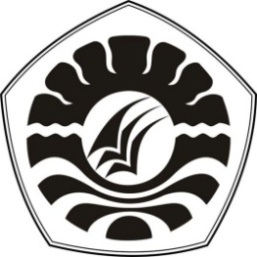 UNIVERSITAS NEGERI MAKASSARFAKULTAS ILMU PENDIDIKANPROGRAM STUDI  PENDIDIKAN GURU SEKOLAH DASARAlamat : 1. Kampus IV UNM Tidung Jl. Tamalate I Tidung Makassar,2. Kampus V UNM Parepare, 3. Kampus VI Kota WatamponeTelepon/Fax : 0411.4001010 -0411.883.076 – 0421.21698-0481.21089                       Laman : www.unm.ac.idPERSETUJUAN PEMBIMBINGSkripsi dengan judul Penerapan Model Pembelajaran Kooperatif Tipe Numbered Heads Together (NHT) untuk Meningkatkan Hasil Belajar Siswa pada                            Mata  Pelajaran IPA kelas IV SD Negeri 37 Kabaro Kecamatan Donri-Donri Kabupaten Soppeng.Atas nama:	Nama	: JusrianiNIM	: 124 704 2023Program Studi	: PGSD S1Fakultas	: Ilmu PendidikanSetelah diperiksa, diteliti dan dipertahankan di depan panitia ujian pada hari Kamis tanggal 04 Agustus 2016 dan dinyatakan LULUS. Makassar,    Agustus  2016Pembimbing I,		Pembimbing II,Dra. Hj. Djohara Nonci , M.Si.			Dra. Hj. Amrah, S.Pd., M.Pd.NIP. 19551231 198511 2 001				NIP. 19601231 198603 2 002Disyahkan Oleh:Ketua Prodi PGSD FIP UNMAhmad Syawaluddin, S.Kom. M.Pd    NIP. 19741025 200604 1 001KEMENTRIAN RISET, TEKNOLOGI, DAN PENDIDIKAN TINGGI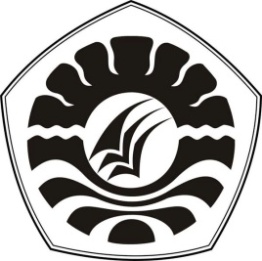 UNIVERSITAS NEGERI MAKASSARFAKULTAS ILMU PENDIDIKANAlamat : Kampus UNM Tidung Jl. Tamalate I MakassarTelepon : 0411.883076 – 0411.884457Laman : www.unm.ac.idPENGESAHAN UJIAN SKRIPSISkripsi diterima oleh Panitia Ujian Skripsi Fakultas Ilmu Pendidikan Universitas Negeri Makassar dengan SK Dekan No.7446/UN36.4/PP/2016, Tanggal 29 Juli 2016 untuk memenuhi  sebagian persyaratan  memperoleh gelar  Sarjana Pendidikan pada Program Studi Pendidikan Guru Sekolah Dasar (PGSD) pada hari Kamis Tanggal   04 Agustus 2016.				        Disyahkan Oleh:  				Pemb. Dekan Bidang Akademik				Dr. Abdul. Saman, M.Si.,Kons				NIP. 18720817 200212 1 001Panitia Ujian Ketua	:  Drs. Muslimin, M.Ed.		(…………………………) Sekretaris 	:  Hikmawati Usman, S.Pd., M.Pd.	(…………………………) Pembimbing I	:  Dra. Hj. Djohara Nonci, M.Si.	(…………………………) Pembimbing II : Dra. Hj. Amrah, S.Pd., M.Pd.		(…………………………) Penguji I 	:  Hamzah Pagarra, S.Kom., M.Pd.	(…………………………) Penguji II 	:  Drs. H. Syamsuddin, M.Si	(…………………………)  PERNYATAAN KEASLIAN SKRIPSISaya yang bertanda tangan dibawah ini:Nama			: Jusriani Nim			: 1247042023Program Studi		: Pendidikan Guru Sekolah DasarJudul Skripsi	: Penerapan Model Pembelajaran Kooperatif Tipe Numbered Heads Together (NHT) untuk Meningkatkan Hasil Belajar Siswa pada Mata Pelajaran IPA Kelas IV SD Negeri 37 Kabaro Kecamatan Donri-Donri Kabupaten SoppengMenyatakan dengan sebenarnya bahwa skripsi yang saya tulis ini benar merupakan hasil karya saya sendiri dan bukan merupakan pengambilan tulisan atau pikiran orang lain yang saya akui sebagai hasil tulisan atau pikiran sendiri.Apabila dikemudian hari terbukti atau dapat dibuktikan bahwa skripsi ini hasil jiplakan atau mengandung unsure plagiat, maka saya bersedia menerima sanksi atau perbuatan tersebut sesuai ketentuan yang berlaku.        Makassar,        Agustus 2016     Yang membuat pernyataan	Jusriani/ 1247042023MOTO Tidak ada hal yang sia-sia dalam belajar karena ilmu itu akan bermanfaat pada waktunya. (Jusriani, 2016)Kuperuntukkan karya ini sebagai bukti terima kasihku kepada Almamater, bangsa, dan agamaku serta Ayahanda dan Ibunda tercinta, serta saudara-saudara dan     teman-temanku yang selalu memberikan dorongan dan motivasi dalam            menggapai segenggam ilmu pengetahuanABSTRAKJUSRIANI. 2016. Penerapan Model Pembelajaran Kooperatif Tipe Numbered Heads Together (NHT) untuk Meningkatkan Hasil Belajar Siswa pada Mata Pelajaran IPA Kelas IV SD Negeri 37 Kabaro Kecamatan Donri-Donri Kabupaten Soppeng. Skripsi. Dibimbing Oleh Dra. Hj. Djohara Nonci, M.Si. dan Dra. Hj. Amrah, S.pd., M.Pd.  Program Studi Pendidikan Guru Sekolah Dasar Fakultas Ilmu Pendidikan Universitas Negeri Makassar.Permasalahan dalam penelitian ini rendahnya hasil belajar siswa pada mata pelajaran IPA kelas IV. Adapun rumusan masalah adalah bagaimanakah penerapan model pembelajaraan kooperatif tipe Numbered Heads Together (NHT) untuk meningkatkan hasil belajar siswa pada mata pelajaran IPA kelas IV SD Negeri 37 Kabaro kecamatan Donri-Donri Kabupaten Soppeng. Tujuan penelitian ini adalah  mendeskripsikan penerapan model pembelajaran kooperatif tipe Numbered Heads Together (NHT) untuk meningkatkan hasil belajar siswa pada mata pelajaran IPA kelas IV SD Negeri 37 Kabaro Kecamatan Donri-Donri Kabupaten Soppeng. Pendekatan yang digunakan adalah pendekatan kualitatif  deskriptif dengan jenis penelitian adalah penelitian tindakan kelas, dimana setiap siklus melalui 4 tahap yaitu perencanaan, pelaksanaan, pengamatan dan refleksi. Fokus penelitian ini difokuskan pada dua aspek yaitu penerapan model Numbered Heads Together (NHT)  dan hasil belajar siswa. Sasaran dan sekaligus menjadi subjek penelitian adalah guru dan siswa. Teknik pengumpulan data dengan menggunakan observasi, tes dan dokumentasi. Teknik analisis data dianalisis dengan kuantitatif dan kualitatif. Hasil penelitian menunjukkan bahwa aktivitas mengajar guru dan siswa dalam proses pembelajaran yang menyebabkan persentase ketuntasan hasil belajar pada mata pelajaran IPA dari siklus I ke siklus II tuntas. Kesimpulan bahwa penerapan model pembelajaran Kooperatif tipe Numbered Heads Together (NHT) dapat meningkatkan hasil belajar siswa pada mata pelajaran IPA kelas IV SD Negeri 37 Kabaro Kecamatan Donri-Donri Kabupaten Soppeng.PRAKATAPuji syukur kehadirat Allah SWT, atas berkat dan hidayah-Nya sehingga penulis dapat menyeselaikan skripsi ini dengan judul Penerapan Model Pembelajaran Kooperatif Tipe Numbered Heads Together (NHT) untuk Meningkatkan Hasil Belajar Siswa pada Mata Pelajaran IPA Kelas IV SD Negeri 37 Kabaro Kecamatan Donri-Donri Kabupaten Soppeng.Penulisan skripsi ini merupakan salah satu syarat untuk menyelesaikan studi dan mendapat gelar Sarjana Pendidikan (S.Pd) pada Program Studi Pendidikan Guru Sekolah Dasar Fakultas Ilmu Pendidikan Universitas Negeri Makassar.Penulis menyadari bahwa skripsi ini tidak akan terwujud tanpa bantuan dan bimbingan dari berbagai pihak oleh karena itu penulis menyampaikan ucapann terima kasih kepada Dra. Hj. Djohara Nonci, M.Si. dan Dra. Hj. Amrah, S.pd., M.Pd. selaku pembimbing yang telah meluangkan waktunya untuk menuntun memberikan arahan dan bimbingan sehingga skripsi ini dapat selesai dengan baik.Penulis juga menyampaikan terima kasih kepada:Prof. Dr. H. Husain Syam, M.TP selaku Rektor Universitas Negeri Makassar yang telah memberikan izin kepada penulis untuk melanjutkan pendidikan di Universitas Negeri Makassar.Dr. Abdullah Sinring, M.Pd selaku Dekan Fakultas Ilmu Pendidikan Universitas Negeri Makassar yang telah memberikan kesempatan untuk melanjutkan pendidikan di Fakultas Ilmu Pendidikan.Dr. Abdul Saman, M.Si., Kons sebagai Pembantu Dekan I, Drs. Muslimin, M.Ed sebagai Pembantu Dekan II,  Dr. Pattaufi, S.Pd,. M.Si sebagai Pembantu Dekan III, dan Dr. Parwoto, M.Pd. selaku Pembantu Dekan IV Fakultas Ilmu Pendidikan Universitas Negeri Makassar yang telah mengizinkan dan memberikan kesempatan kepada penulis untuk melaksanakan penelitian dan menyiapkan sarana dan prasarana yang dibutuhkan selama menempuh pendidikan di FIP UNM.Ahmad Syawaluddin, S.Kom., M.Pd selaku Ketua Prodi Pendidikan Guru Sekolah Dasar dan Muhammad Irfan, S.Pd., M.Pd selaku sekretaris program Studi Pendidikan Guru Sekolah Dasar Fakultas Ilmu Pendidikan Universitas Negeri Makassar yang telah mengizinkan penulis dan memberikan kesempatan untuk melaksanakan penelitian dan menyiapkan sarana dan prasarana yang dibutuhkann selama menempuh pendidikan Program PGSD S1.Bapak/ Ibu Dosen PGSD FIP Universitas Negeri Makassar yang telah membekali ilmu pengetahuan yang tiada ternilai harganya sehingga penulis dapat menyelesaikan skripsi ini.H. Jumardin, S.Pd selaku kepala sekolah dan Nur Annas A, Ma.Pd selaku guru kelas IV SD Negeri 37 Kabaro Kecamatan Donri-Donri Kabupaten Soppeng yang telah memberikan izin dan bersedia bekerja sama dengan peneliti dalam penelitian.Teristimewa kepada kedua orang tua tercinta Ayahanda H. Abd. Rahim dan Ibunda Hj. Nurjannah, serta saudara-saudaraku tercinta yang selalu memberikan doa, dukungan dan motivasi selama menempuh pendidikan.Teman-teman mahasiswa PGSD FIP UNM 2012, sahabat-sahabatku yang tidak bisa disebutkan satu persatu yang selalu menemani berjuang dalam suka maupun duka sehingga sampai pada penyusunan skripsi ini.Semua pihak yang tidak dapat disebutkan satu persatu yang telah membantu penyelesaian skripsi ini.Semoga segala budi baik yang Bapak dan Ibu berikan kepada penulis mendapat limpahan rahmat dan berkah yang hakiki dari Allah SWT dan semoga Allah SWT senantiasa melimpahkan berbagai kenikmatan kepada kita semua dan semoga skripsi ini memiliki manfaat bagi pengembangan pendidikan di tanah air. 						Makassar,  Agustus 2016	 Penulis DAFTAR ISIHALAMAN SAMPUL	iHALAMAN JUDUL	iiPERSETUJUAN PEMBIMBING	iiiPENGESAHAN UJIAN SKRIPSI	ivPERNYATAAN KEASLIAN SKRIPSI	vMOTO	viABSTRAK	viiPRAKATA	viiiDAFTAR ISI	xiDAFTAR TABEL	xiiiDAFTAR GAMBAR	xivDAFTAR LAMPIRAN	xvBAB I PENDAHULUAN	1Latar Belakang Masalah	1Rumusan Masalah	5Tujuan Penelitian	5Manfaat Penelitian	5BAB II KAJIAN PUSTAKA, KERANGKA PIKIR, DAN              HIPOTESIS TINDAKAN	7Kajian Pustaka	7Kerangka Pikir	19Hipotesis Tindakan	21BAB III METODE PENELITIAN	22Pendekatan dan Jenis Penelitian	22Fokus Penelitian	22Setting dan Subjek Penelitian	23Prosedur dan Desain Penelitian	24Teknik Pengumpulan Data	31Teknik Analisis Data dan Indikator Keberhasilan	31BAB IV HASIL PENELITIAN DAN PEMBAHASAN	34Hasil Penelitian	34Pembahasan	71BAB V KESIMPULAN DAN SARAN	75Kesimpulan	75Saran	75DAFTAR PUSTAKA	77LAMPIRAN	79DOKUMENTASI	122RIWAYAT HIDUP	130DAFTAR TABELNomor 	Judul	halaman3.1               Indikator keberhasilan proses					       333.2               Indikator keberhasilan hasil belajar siswa			       33DAFTAR GAMBARNomor                                              Judul                                              Halaman2.1                           Skema Kerangka Pikir                                                203.1                           Alur Penelitian Tindakan Kelas                                  25DAFTAR LAMPIRANNomor 	Judul	Halaman Rencana pelaksanaan pembelajaran pertemuan 1 siklus I	79Lembar kerja siswa pertemuan 1 siklus I	82Hasil observasi  mengajar guru pertemuan 1 siklus I	83Hasil observasi aktivitas siswa pertemuan 1 siklus I	86Rencana pelaksanaan pembelajaran pertemuan 2 siklus I	88Lembar kerja siswa pertemuan 2 siklus I	91Hasil observasi mengajar guru pertemuan 2 siklus I	92Hasik observasi aktivitas siswa pertemuan 2 siklus I	95Tes akhir siklus I		97Hasil tes akhir siswa siklus I		99Rencana pelaksanaan pembelajaran pertemuan 1 siklus II	100Lembar kerja siswa pertemuan 1 siklus II	103Hasil observasi mengajar guru pertemuan 1 siklus II	104Hasil observasi aktivitas  siswa pertemuan 1 siklus II	107Rencana pelaksanaan pembelajaran pertemuan 2 siklus II	109Lembar kerja siswa pertemuan 2 siklus II	112Hasil observasi mengajar guru pertemuan 2 siklus II	113Hasil observasi aktivitas siswa pertemuan 2 siklus II	116Tes evaluasi siklus II		118Hasil tes evaluasi siswa siklus II		120Tabel rekapitulasi hasil tes siklus I dan siklus II	121Dokumentasi 		122Surat izin penelitian dari BKPMD pemerintah provinsi Sulawesi Selatan	127Surat izin penelitian dari kantor pelayanan terpadu Kabupaten Soppeng	128Surat keterangan telah melakukan penelitian dari kepala sekolah SD Negeri 37 Kabaro Kecamatan Donri-Donri	129